
Surname:First Name/s: Residential Address: 
Email Address: Telephone:Date of Birth: 
(Applies only for applicants 
between 16 & 21yrs of age)Do you identify as Aboriginal/Torres Strait Islander: 					 Yes  No
Do you come from a Non-English speaking background (NESB): 			 Yes  No
If yes, What is your primary language:
Are you willing to undergo a medical examination and / or immunisations relevant to specific positions at Council’s expense prior to employment confirmation? 	 Yes  No	
(Please note: The medical examination will include a Drug and Alcohol test)	General conditions of service relating to employment with Council as listed below for your perusal and if employed you will be required to adhere to same. All employees are to comply with a “Smoke Free” policy in all Council buildings and vehicles; All employees are to adhere to the provisions of Council’s Workplace Health and Safety Policy at all times including the wearing of Personal Protective Equipment when applicable and / or when directed to do so;Council Vehicles are to be used for official duties only and under circumstances are unauthorised persons allowed to ride them with previous approval from the Chief Executive Officer;All normal wages/salaries are paid fortnightly direct to a bank account acceptable to Council and to be notified by the employee within two (2) days of engagement;No overtime is worked without express prior approval being given by Council or its designated Officer and then only on application with the approval timesheet;A Probationary period of three (3) months applies to most positions with Council. Mount Isa City Council is collecting your personal information on this form in order to comply with its responsibilities and obligation as a Local Government.  The information will only be accessed by authorised Council employees who have a legitimate need for the information to process applications, requests etc.   Your personal information will not be given to any other person or agency unless you have given us permission to do so, or we are required to do so by law.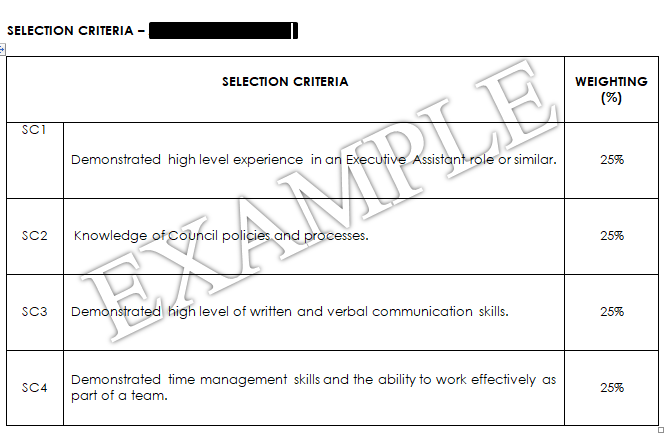 
Located at the back of the position description is a table as shown above. You are required to provide written demonstrated experience to each of the criteria individually. 
I have addressed the Key selection Criteria found in the back of the position description; I have attached copies of all relevant Qualifications, Licences and Tickets etc;I have attached a copy of my resume.Please be advised all applications will be accepted by Human Resources or alternatively you can email an electronic application to hr@mountisa.qld.gov.au .I certify that the information given in this application is true and correct, and that if employed, such information as stated, forms the basis of my contract of service with Council. 
Signature of Application: 
 Date: Positon Applied For:Personal Details: (Please Print)Medical / Disability                                                                                                            Yes  NoDo you have a disability or medical condition that may affect your ability to carry out the requirements of this position, and that may require reasonable modification to the role? If so, give details below:General Do you hold?Current Queensland Drivers Licence                                                                    Yes  No	Please attach a copyWhite Card (Prepare to work safely in the construction industry)                                Yes  No           Please attach a copy Blue Card (Working with children)                                                                                Yes  No           Please attach a copy References / RefereesList names, address and telephone contact numbers of Three (3) work referees from whom confidential reports may be obtained. 1.2.3.General Conditions of ServiceSelection Criteria ExampleChecklist Certification 